ИССЛЕДОВАНИЕ ПАМЯТИЗАДАНИЕ 1. ВЫПОЛНЯЕТСЯ В ТЕТРАДИ.1.Оцените состояние памяти испытуемого, заполните протокол.2. Составьте график продуктивности памяти.3. Сделайте вывод о состоянии памяти испытуемого на основе интерпретации.1. ПРОБА НА ЗАПОМИНАНИЕ 10 СЛОВ.Цель: изучение продуктивности кратковременной и долговременной памяти, динамики умственной работоспособности.Для проведения пробы необходимо иметь набор из 10 одно- или двусложных слов, подобранных так, чтобы между ними трудно было установить какие-либо смысловые отношения. Иначе больной может облегчить себе задание, используя мнемотехнические приемы. Например: «Гора, игла, роза, кошка, часы, вода, дом, книга, дуб, кран». Инструкция состоит из нескольких этапов:Первое объяснение. «Сейчас я прочитаю вам 10 слов. Слушать надо внимательно. Когда окончу читать, сразу же запишите столько, сколько запомните. Записывать можно в любом порядке, порядок роли не играет. Понятно?»Продолжение инструкции. «Сейчас я снова прочту вам те же самые слова, и вы опять должны записать их — и те, которые вы уже назвали, и те, которые в первый раз пропустили, — все вместе, в любом порядке».Затем опыт снова повторяется 3-й, 4-й и 5-й раз, но уже без каких-либо инструкций. Экспериментатор просто говорит: «Еще раз».Важно: испытуемый не должен видеть слова, написанные им ранее (их следует прикрывать, или давать испытуемому каждый раз новые, заранее пронумерованные листки бумаги).Спустя 1 час снова спросить у испытуемого эти слова (без напоминания).ПРОТОКОЛ:5           6             7             8           10                                             6Обработка результатов: составляется график продуктивности памяти («кривая запоминания»)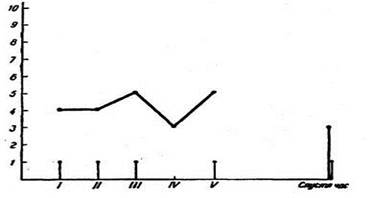 Ось Х - пробы (от 1 до 5).Ось Y – количество правильно воспроизведенных слов.Интерпретация:У здоровых людей, как взрослых, так и детей школьного возраста, кривая запоминания носит возрастающий характер: например, 5, 7, 8, 8, 10. Обычно здоровые обследуемые воспроизводят все 10 слов уже после 2-3 повторений, а через 1 час - 8-10 слов. В норме кривая запоминания носит равномерно возрастающий характер. Число слов, удержанных и воспроизведенных испытуемым через 1 час после повторения, в большей мере свидетельствует о продуктивности долговременной памяти.• Повторяющиеся «лишние» слова, по наблюдениям некоторых психологов, встречаются при исследовании больных, страдающих текущими органическими заболеваниями мозга, а также иногда у больных шизофренией в период интенсивной медикаментозной терапии. Особенно много таких «лишних» слов продуцируют дети в состоянии расторможенности и взрослые по окончании или перед началом синдромов расстройств сознания.• «Кривая запоминания» (спуск вниз) может указывать и на ослабление активного внимания, и на выраженную утомляемость испытуемого. В жизни такой человек страдает обычно забывчивостью и рассеянностью, но в основе его забывчивости лежит преходящая астения, истощаемость внимания.Зигзагообразный характер кривой, свидетельствует о неустойчивости внимания, о его колебаниях.• Кривая формы плато. Сохранение одного и того же количества слов после ряда повторений свидетельствует об эмоциональной вялости испытуемых; возможно нет мотивации к исследованию, нет заинтересованности в том, чтобы запомнить больше.ЗАДАНИЕ 2. ВЫПОЛНЯЕТСЯ В ТЕТРАДИ.1.Оцените опосредованное запоминание и его продуктивность у испытуемого, с помощью пиктограмм.2. Обработайте результаты с помощью процедурных вопросов и бланка оценки.3. Сделайте вывод о состоянии запоминания по 4 критериям с использованием интерпретации.Методика «Пиктограмма» (А. Р. Лурия)Описание методики Методика «Пиктограмма», основанная на идее Л. С. Выготского об опосредованной природе запоминания, предложена А. Р. Лурия в начале 30-х гг. ХХ в. Пиктограмма (от лат. pictus — нарисованный, греч. grapho — пишу) буквально «нарисованное письмо». Испытуемому предлагают для запоминания определенное количество слов или выражений, при этом для каждого из них нужно нарисовать любое изображение или знак, т. е. пиктографически записать ряд понятий. В качестве стимулов используются понятия различной степени обобщенности. Методика направлена на исследование опосредованного запоминания, его продуктивности. Инструкция 1. Для проведения методики необходим чистый лист бумаги и простой карандаш. Первый этап. «Вам предстоит запомнить перечень слов и словосочетаний. Для запоминания вы можете использовать прием зарисовок, т. е. нарисовать какое-либо небольшое изображение, которое потом позволит вам вспомнить то или иное слово или словосочетание. В зарисовках нельзя использовать буквы, цифры, вопросительный и восклицательный знаки. На зарисовку каждого понятия или словосочетания дается полминуты. Рисуйте так, чтобы спустя некоторое время вы могли точно воспроизвести это слово или словосочетание. Рядом с рисунком ставьте его номер». Воспроизведение слов и словосочетаний на основе пиктограмм выполняется с отсрочкой не менее 15-20 минут. После перерыва испытуемый должен вспомнить и записать те слова и словосочетания, которые были ему предъявлены. На время перерыва испытуемый может быть занят каким-либо другим делом. Инструкция 2. «Запишите около каждого Вашего рисунка слово или словосочетание, которое Вы зарисовывали».Для проведения методики достаточно использовать набор из 10 понятий, при выборе слов-стимулов. Обработка «При обработке экспериментальных данных учитывают не только показатели критериев, но и процедурные вопросы: легкость выполнения задания, эмоциональное отношение к нему, потребность в более широком пространстве. Для получения основных экспериментальных результатов студенты обмениваются тетрадями и экспертным способом оценивают пиктограммы. Самый важный критерий — это критерий адекватности. Иногда для оценки достаточно одного рисунка, иногда необходимо получить дополнительные сведения у его автора. В случае обоснованности связи между предложенным понятием и его пиктограммой эксперт ставит знак «+», при отсутствии связи — знак «-». Норма характеризуется высокими показателями по критерию адекватности — от 70% и выше. Спустя некоторое время после выполнения задания — обычно через 15-20 минут — эксперт проверяет способность испытуемого восстановить список исходных понятий по его собственным пиктограммам. Обычно для этого закрывается список понятий, и испытуемому в случайном порядке предлагается восстановить их. Если испытуемый использовал для передачи разных понятий одни и те же пиктограммы, он допускает ошибки и всевозможные неточности типа синонимии, сокращения сложного понятия, перепутывания. Как и первый критерий, второй критерий — восстанавливаемости понятий спустя отсроченный период — в норме достаточно высок, от 80% и выше. Третий критерий — конкретность-абстрактность — также оценивается экспертом по степени соответствия пиктограммы реальному объекту. Если это соответствие максимально конкретно (например, веселый праздник изображается в виде застолья с конкретными гостями и сервировкой стола), то эксперт оценивает пиктограмму в 1 балл. Если же образ носит достаточно абстрактный характер (например, тот же веселый праздник изображается в виде ряда восклицательных знаков), то пиктограмма оценивается в 3 балла. Могут быть и смешанные образы, которые трудно отнести к крайним типам. В таком случае они получают оценку в 2 балла. Экспертные оценки далее суммируются и подсчитываются средние данные, которые в норме соответствуют величине в 2 балла. Четвертый критерий — стандартность-оригинальность пиктограмм — также оценивается экспертом, во-первых, по своему субъективному представлению, и, во-вторых, по степени совпадения образов у разных испытуемых. Совпадения уже говорят о стандартности выполнения задания, и такие пиктограммы получают низший балл, равный 1. Уникальные, не повторяющиеся пиктограммы получают оценку в 3 балла, промежуточные варианты получают оценку, равную 2 баллам. Результаты суммируются и подсчитываются средние данные, которые в норме соответствуют величине в 2 балла».Обработка данных методики «Пиктограмма»Бланк оценкиИнтерпретация:В норме для испытуемых характерно: — способность выбрать образ на подавляющее большинство понятий; — среди образов, выбираемых здоровыми людьми, преобладают атрибутивные и конкретные, но не имеющие индивидуальной значимости. Отсутствие геометрических символов — обычное явление в протоколах здоровых людей; — высок показатель адекватности, обязательным является наличие по крайней мере 2-х или 3-х стандартных образов;— высока продуктивность запоминания; — для здоровых людей характерна «нормальная» упорядоченность композиции, низкая вариабельность графических характеристик. Размеры рисунка таковы, что вся методика в подавляющем большинстве случаев умещается на одной стороне тетрадного листа. Для людей со сниженным интеллектом (также и при ограниченных заболеваниях головного мозга) при проведении методики «Пиктограмма» характерными являются: — непонимание смысла задания; — невозможность выбора образа на абстрактные понятия; — отсутствие геометрических и грамматических символов, оригинальных образов; — снижение числа атрибутивных и метафорических образов (встречаются лишь самые банальные); — в структуре конкретных образов преобладают фотографические; — чрезмерно выражена стереотипия, имеются прямые многократные повторения одного и того же образа.Бланк протокола1234567через часГОРА++++++ИГЛА++++РОЗА+++++КОШКА+++++ЧАСЫ+++ВОДА++++++ДОМ++++КНИГА+++ДУБ++++КРАН++1 вариант (на выбор)2 вариант (на выбор)Веселый праздник 	Тяжелая работа Вкусный ужинРазвитие Разлука Богатство Сомнение Ядовитый вопрос 	Смелый поступок Глухая старушка 	Печаль Болезнь Дружба Война Надежда Страх Любовь Зависть Справедливость СчастьеОтчаяниеОбманПонятие (стимульный материал)Критерий адекватности (+ или -)Критерий воспроизведения спустя отсроченный период (+ или -)Критерий конкретности — абстрактности образа в баллах (от 1 до 3)Критерий стандартности — оригинальности образа в баллах (от 1 до 3)1. Веселый праздник2. Развитие3. Тяжелая работа4. Зимний день5. Разлука6. Легкая работа7. Болезнь8. Счастье9. Обман10. БедностьВсего, %Протокол психодиагностического исследованияСамочувствиеЦель исследованияНазвание методикиВыводыРекомендации (найти в интернете)